支付宝申诉材料经营情况说明简述您所在行业、具体经营地点和商圈，经营内容说明等，如：杭州市西湖区万塘路附件一家从事麻辣烫生意的餐饮店。申诉材料上传 (请提交jpg、jpeg或png格式的图片各一张，且单张需小于2MB)A、商户法人手持营业执照(必需)示例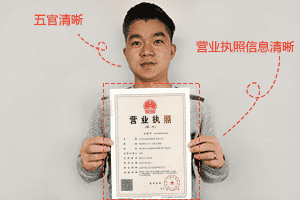 B、商户门店照片(必需)示例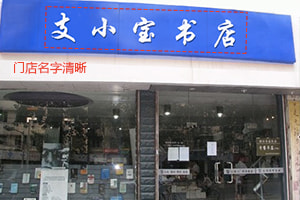 C、商户法人身份证原件正面(必需)示例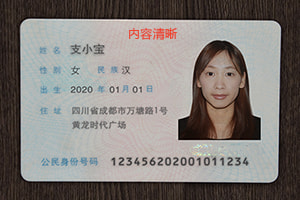 D、商户机打小票照片(必填)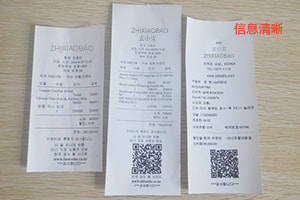 E、其他项一(选填)法人手持合法经营承诺书F、其他项二(选填)您认为有助于帮助我们审核的材料照片。商户全称工商注册的企业全称注册手机号在Adapay系统注册的手机号商户订单号与支付宝产生交易过程中生成的外部交易流水号